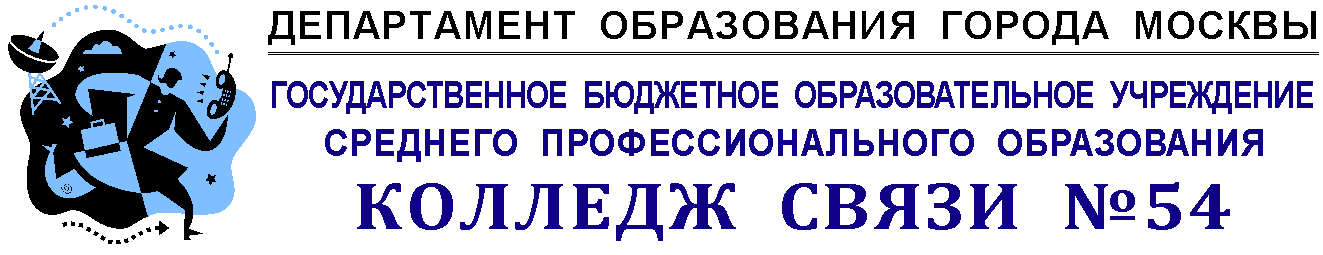 ОТДЕЛЕНИЕ    «Проводная связь»ПЦК   Общих гуманитарных и социально-экономических дисциплинУТВЕРЖДАЮЗам. директора по УМР                                                      _________________________Бозрова И.Г.МЕТОДИЧЕСКИЕ РЕКОМЕНДАЦИИ ПО САМОСТОЯТЕЛЬНОЙ РАБОТЕ СТУДЕНТОВДисциплина       Иностранный языкдля специальности 080114 «Экономика и бухгалтерский учет»Разработчик:Преподаватель английского языка,  __________  Волкова Е.Ю.Методические рекомендации рассмотрены и одобрены на заседании ПЦК  ОГСЭпротокол №___ от «__»_______. 201_ г.Председатель ПЦК,      ____________              Сорокина В.В.Методические рекомендации рассмотрены и одобрены на заседании методического совета протокол №___ от «__»_______. 201_ г.Зам. директора по УМР,   __________     Бозрова И.Г Зам. директора по качеству  образовательного процесса: Н.Г.РонжинаСодержаниеОбщие положения                                                                          3Формы самостоятельной работы,Краткие теоретические указания                                              3-7Учебно-методическое и информационноеОбеспечение дисциплины                                                         7-8Общие положенияЦелью самостоятельной (внеаудиторной) работы студентов является обучение навыкам работы с научно-теоретической, периодической и страноведческой литературой, необходимой для углубленного изучения дисциплины «Иностранный язык», а также развитие у них устойчивых способностей к самостоятельному изучению и изложению полученной информации.Основными задачами самостоятельной работы студентов являются:овладение знаниями; наработка профессиональных навыков; приобретение опыта творческой и исследовательской деятельности; развитие творческой инициативы, самостоятельности и ответственности студентов. Самостоятельная работа студентов по дисциплине «Иностранный язык»  обеспечивает: закрепление знаний, полученных студентами в процессе практических занятий;формирование навыков работы с периодической, научно-технической и страноведческой литературой, сетью ИНТЕРНЕТ и т.п.;      -    формирование собственного мнения умение работать самостоятельно и заниматься самообразованиемСамостоятельная работа является обязательной для каждого студента.Формы самостоятельной работы         Студенты выполняют самостоятельную работу в виде реферата.Перечень тем самостоятельной работы студентов по подготовке к практическим занятиям соответствует тематическому плану рабочей программы дисциплины.На самостоятельное изучение выносятся следующие вопросы по темам:Раздел II. Семья. Распорядок дня.Тема 7.  Моя семья.Цель задания: Раскрыть ценность семьи для каждого человека. Количество часов, отведенных учебным планом-8Раздел II. Семья. Распорядок дня.Тема 15. Мой рабочий день.Цель задания: Умение эффективно и с пользой проводить время.Количество часов, отведенных учебным планом-8Раздел IV. Англо-говорящие страны.Тема 29. Экономика США и Великобритании.Цель задания: отобразить в реферате информацию об особенностяхэкономики США и Великобритании.Количество часов, отведенных учебным планом-8Раздел V. Выбор профессии.Тема 31. Моя будущая профессияЦель задания: наиболее полно отразить все плюсы и минусы будущей          профессииКоличество часов, отведенных учебным планом-9Краткие теоретические пояснения по написанию реферата:Описание последовательности выполнения задания:1. Просмотрите материал по данной теме, используя специальную литературу и интернет.2. Определите гипотезу, которая кажется вам наиболее вероятной.3. Подберите материал, содержащий доказательства выбранной вами гипотезы, используя дополнительную литературу и интернет.4. Напишите реферат, используя методические рекомендации, приведенные ниже.Характеристика приемов и методов работы           Реферат-изложение основных положений одной или нескольких научных работ, статей, с обязательно высказанным автором реферата собственным мнением по данному вопросу. В такой работе не требуется собственных «открытий» от студента. Информация, фактически, является новой только для самого студента. Язык реферативной работы должен быть точным, должна преобладать научная терминология, сложные грамматические конструкции, не требующие разъяснений формулировки.Методика написания рефератаМетодика – слово греческое, на русский язык переводится как способы или способ целесообразного или последовательного выполнения какой-либо работы. В данном случае это способы написания реферата.Реферат – слово латинское, по-русски дословно переводится как написание сообщения или публичного доклада. Чаще всего это слово употребляется для определения последовательного, убедительного и краткого изложения или написания сущности какого-либо вопроса или темы научно-практического характера.            Изложение или описание сущности научной работы, выполненной самим автором, называется авторефератом. Например, автореферат диссертации на соискание научной степени кандидата или доктора наук. Автореферат – это последовательное и краткое изложение работы самого автора.Написание реферата подразделяется на два периода:период – работа над текстом и оформлением реферата. период – написание и оформление реферата.1   период работы над  текстом складывается из следующих этапов: 1.1 Этап – предварительная подготовка. Она выражается в уточнении названия реферата. Название должно быть кратким и выразительным.1.2. Этап – библиографическая работа. Сюда же входит работа со справочным изданиями, библиографическими указателями и справочниками, энциклопедиями и различного рода обозрениями, просмотр газет, журналов и других работ.1.3. Этап – первичная работа с книгами, журналами, газетными статьями и прочим информационным материалом.Первичная работа заключается в просмотре названий, оглавлений, вводных разделов, заключений и выводов работ, а также в просмотре таблиц, схем и рисунков. Сюда же входит регистрация и отбор литературы, необходимой для написания реферата. Существует карточный и тетрадный способы регистрации и отбора литературы для написания реферата. Лучше карточный – карточки при необходимости  можно систематизировать, что и делается почти всеми при написании реферата.1.4. Этап – сплошное  и выборочное чтение, а также изучение литературы и ее обработка, т.е. записывание. Для составления реферата применяется три вида записей: 1 – конспект, 2 – аннотация, 3 – цитата.Конспект – это краткое или подробное переработанное автором письменное изложение какой-либо работы: сочинения, лекции, доклада, или одного первоисточника. Очень важно выделять в конспекте общие положения, заголовки, теоремы и формулы. Текст такой копии и называется конспектом, а процесс его написания – конспектированием.Следует отметить, что написание объемного и подробного конспекта требует от автора способности  к творческой деятельности. В подробном конспекте аврору приходится делать соответствующие пояснения, приводить примеры, составлять план и коротко отвечать на вопросы плана, т.е. записывать тезисы (см. ниже).Аннотация – это краткое изложение основной сути, содержания какой- либо статьи, сочинения, работы с обязательной характеристикой их направленности, ценности, назначения. Обычно в аннотации пишется краткое заключение и выводы работы. Аннотация пишется на обратной стороне карточки, на которой эта работа зарегистрирована. Аннотация является основным и обязательным видом записи при изучении литературы (считаю, что для начинающего учиться писать аннотации есть проблема № 1).Цитата – это дословная выдержка из текста, изречение автора, которое приводится для подтверждения некоторых фактов и соображений. Под цитатой обязательно указывается фамилия автора.1.5. Этап – заключительная работа периода подготовки. Он сводится главным образом к составлению плана написания реферата в соответствии с подобранным  и изученным материалом. Только после составления плана и накопления достаточного количества данных приступают к написанию и оформлению реферата. 2 период – написание и оформление реферата.Он в свою очередь подразделяется на следующие этапы:2.1. Написание и оформление титульного листа, на котором обязательно пишется тема реферата, а также название колледжа, год издания, фамилия автора и руководителя и другие данные. Текст УМР представляется на бумажном носителе и в электронном  виде.Формат А-4Поля: верхнее, нижнее, правое, левое-.Шрифт- Times New Roman- 14, междустрочный интервал - одинарный.Номера страниц проставляется арабскими цифрами внизу страницы, выравнивание по центру, титульный лист включается общую нумерацию.В содержании последовательно перечисляется заголовки разделов или блоком УМР с указанием номеров листов, на которых начинается материал, введение, заключение (если оно необходимо), список используемой литературы не нумеруется.Объем работы-5-10 печатных листов.2.2. Введение. В этой части пишется значимость темы, цели и задачи реферата. Для написания введения используется новейшие литературные данные и результаты собственных исследований.2.3. Литературный обзор является специальной частью реферата, в которой приводятся все собранные автором литературные данные, показывается степень изученности затронутой темы, излагаются предварительные ответы на вопросы и задачи, поставленные в первой части или введении реферата.2.4. Методики работы пишутся при написании автореферата, когда для получения ответов на поставленные вопросы приводятся собственные исследования. В методиках указывается опытный и подопытный материалы, сроки и условия эксперимента.2.5. Собственные исследования включают все данные, полученные в результате опытов. Собственные исследования излагаются с применением схем, таблиц, графиков, рисунков, фотографий.2.6. Анализ литературных и экспериментальных данных приводится путем сопоставления положений и фактов, приводимых в реферате в литературном обзоре и собственных исследованиях.2.7. Обобщение. В этой части обобщаются литературные данные и результаты собственных исследований, Обобщение делается в виде заключения, выводов, тезисов.Заключение  - это краткое обобщение основных достоверных данных и фактов.Выводы – это обобщение каждого достоверного факта в отдельности, когда фактов много. Выводы должны быть предельно краткими и четкими ответами на задачи реферата. Тезисы – представляют собой краткие или развернутые выводы с вводной, поясняющей, обосновывающей и заключительной частями работы. Тезисы включают изложение основных положений всей научной работы от начала до конца.2.8.Рекомендации или практические предложения. Пишутся в том случае, когда изложенные в реферате положения могут быть использоваться слушателями или читателями реферата в своей жизни и практической деятельности.2.9. Список использованной литературы. Это один из важных элементов реферата, позволяющий проверить автора и помогающий отыскать основную литературу, в которой можно получить ответы на интересующие вопросы, если эти вопросы не раскрыты в реферате, но интересуют читателя.     Существуют следующий порядок регистрации и оформления литературы: указываются фамилия и инициалы автора, название книги или статьи, номер тома или выпуска, год и место издания, страницы.     Год издания пишут за фамилией и инициалами автора. Фамилия иностранного автора пишется по-русски, а в скобках – в иностранной транскрипции. Оглавление или содержание в рефератах указывается не всегда.Учебно-методическое и информационное обеспечение дисциплины3.1. Основная литература3.2. Дополнительная литература3.3. Базы данных, информационно-справочные и поисковые системы        www. engtopic.ru,  www.alleng.ru,  www.english. language.ru                              http://www.abc-english-grammar.com/                               http://www.state.gov/aboutstate/                              http://www.rususa.com/usa/№ п/пНаименованиеАвторыМесто изданияГод изданияНаличиеНаличие№ п/пНаименованиеАвторыМесто изданияГод изданияв научно-технической библиотеке, экзв ЭБС, адрес в сети Интернет1.Английский язык для экономистовАгабекян И.П, Коваленко П.И«Феникс», Ростов-на-Дону.2012302.Английския язык для менеджеровКолесникова Н.Н.Г. Москва, «Академия»2009303.Учебное пособие для студентов средних учебных заведений.Голубев А.П.«Академия», Москва, 201030№ п/пНаименованиеАвторыМесто изданияГод изданияНаличиеНаличие№ п/пНаименованиеАвторыМесто изданияГод изданияв библиотеке, экзв ЭБС, адрес в сети Интернет1.Пособие по английскому языку для менеджеровВ.Д Рыжков.«Янтарный сказ», Калининград2009.32.Пособие по английскому языкуА.С. БуроваА.С. Бурова, «Высшая школа»73.Короткие рассказы и шуткиДудкина Г.А.,Павлова М.В.Г. Москва, «Омега-Л»20103